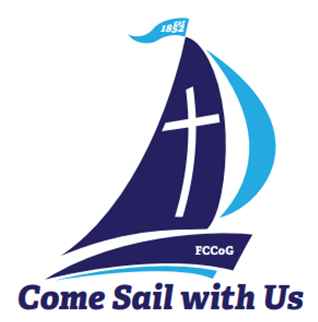 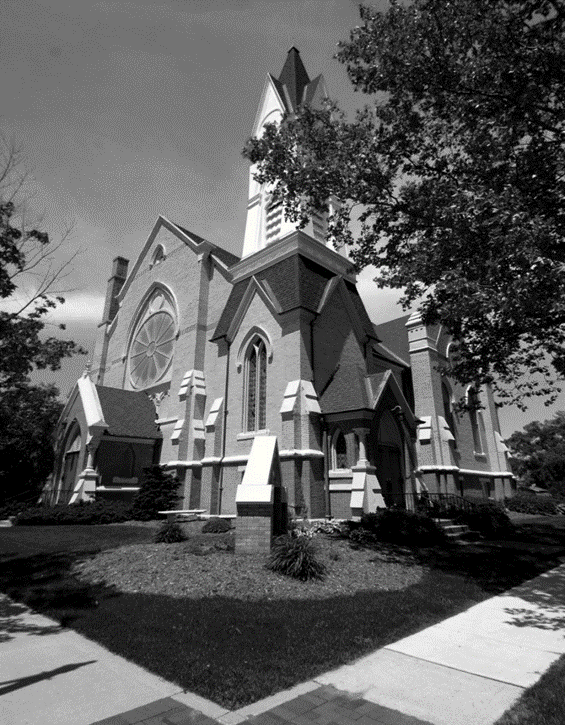 *Thank you to all for your Prayers! Please feel free to send a card to anyone listed above.Prayer Notes: 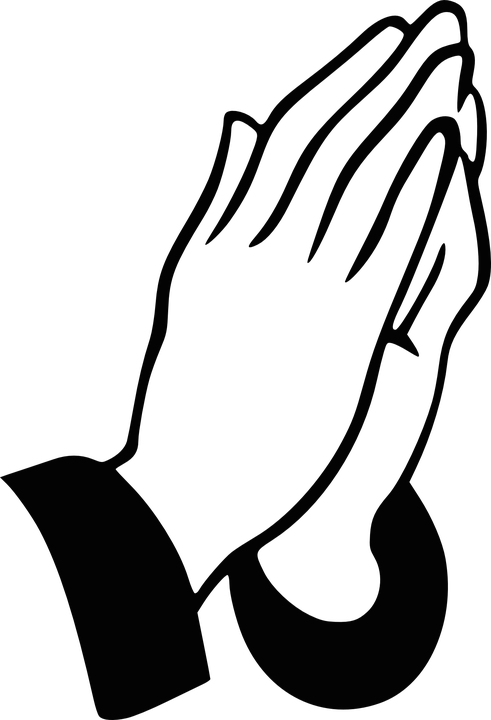 Christmas Day Message: Pastor Ed will broadcast a family message as you enjoy the Christmas Holiday surrounded by loved ones. Be sure to tune in around 10:30am Christmas Day!New Members: If you would like to join or if you would like more info on transferring your membership, please contact the church office or speak with Pastor Ed.Baptisms: for any member that would like to have their child or would themselves, like to be rebaptized to “refresh” your faith in the Holy Spirit, contact the office and we can schedule your baptism on an individual basis. Adult Bible Study will meet every Sunday at 9:30am beginning Jan. 7, 2024. Nursery service and coffee is available.Don’t forget to join us for our Christmas Eve Services on Sun., Dec. 24th! There will be a Family Candlelight Service at 7pm, designed for families and will end in beautiful passing of candlelight to all those in attendance. And a Communion and Candlelight Service at 11pm. (Please note that there will not be a morning service Dec. 24.). Poinsettia pick up will be available after the 11pm service and on Wed., Dec. 27th from 9am to noon.If you have not done so, please make sure to turn in your tithing cards to the church office, as we still look forward to your continued support! *New tithing boxes are now available in the Narthex before you enter the Sanctuary, or see a Deacon to locate your box. If you do not see your box, or would like one assigned to you, please contact the church office. Tithing cards are also available in the Narthex if you would like one. We continue to thank all who have contributed to our church restoration & preservation project. If you are still interested in contributing, see the information below. All contributions are lovingly appreciated! Progress to date:The roof and exterior brick work is completed.HVAC work is ongoing and nearing completion.Painting of all exterior trim will begin in the spring.Work to the rose window and remaining stained glass windows, are scheduled for early spring 2024.Thank you for your continued support. May God be with you and Bless you always. ~ The Restoration & Preservation Project Committee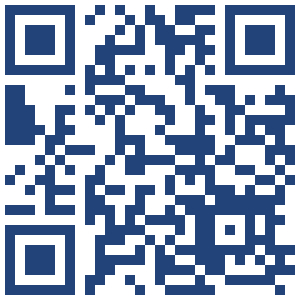 Scan our new QR code or visit:  https://tithe.ly/give?c=6959110 to sign up to give today!Office hours are Mon. – Thurs. from 9am to 3:30pm with a break from 2-2:30pm. Please call ahead for assistance or leave a message on the office phone. The Office will be CLOSED on Dec. 25-26 and Dec. 28-29. The office will be OPEN on Wed., Dec. 27 from 9am to noon. Poinsettias may be picked up during office hours on the 27th. Contact Info: Please update your contact info (new address, email or phone number) to receive church mailings, with the church office. Our Nurse is available Mon. and Tues. from 8-4, and Thurs. from 8-12. For medical questions or need a ride, please call/text Patrice at (616) 894-7288.Blood pressure checks are offered after church on Sunday mornings. See Patrice in the church lobby. Free COVID tests are available; delivered by mail to your home. To order go to COVIDTest.gov or call 1-800-232-0233. *There are also free tests availabe in the lobby or by the back door.Happy Birthday! To Pastor Ed (1/5), Pat Toth (1/8 – birthday cards would be greatly appreciated!), Roger Zayler (1/16), Lynne Rowland (1/18), Carol Zayler (1/22), Anita Putnam (1/24), Cheryl Flashaar (1/26), Kirk Faber (1/29), and Jeff Skinner (1/31).Special Music Performances for January:January 7: Larry SnowJanuary 14: Children’s Praise ChoirJanuary 21: Chancel ChoirJanuary 28: Deb DieckmanSpecial Music Volunteers: If you would like to provide special music, please contact Deb Dieckman or the church office. Practices: Adult Choir practices at 9:30 on Jan. 14 and sings on Jan. 21. Come join us if you like to sing! The pattern moving forward is to practice on the 2nd and 3rd Sundays; sing on the 3rd Sunday through Feb.Our practices will resume Tues.,  Jan. 2, 2024. We will practice from 4-5pm and we once again invite all children of the church, ages pre-k to fifth, to join our group! We then sing the 2nd Sunday of every month!To join the group or for more info on upcoming PF Youth trips, call/text Claude Johnson at 616-894-5595 or email: claudej2002us@yahoo.com.Angel Tree 2023: Thank You for the amazing participation of our Angel Tree Project this year. The students had a simple Christmas Party with punch and cookies and then they received your gifts! Their teacher said, “this is the first time I have seen you smile like that!” One girl opened her t-shirt and started to cry in disbelief! After another opened a sketch pad, and he was beyond excited, showing us pictures drawn on notebook paper that can now go into a ‘real’ sketchpad. So many of you were so generous that the Deacons were able to give each child personal hygiene items, clothing, gift cards, and other items they asked for. Because of you, these teens were shown that someone really cares for them!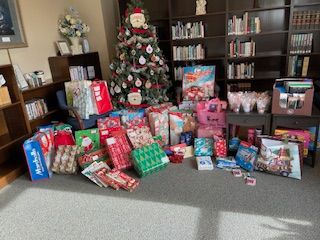 Christmas Poinsettias: Thank You for participating in the Poinsettia Project. Over 100 plants will adorn the altar for our Christmas Eve Services. You may pick up your plants after the11pm service or on Wed., Dec. 27 between 9am and Noon. You may pick up your plants after the 11pm service on Christmas Eve or Wed., Dec. 27 between 9am and Noon.New Year’s Eve Sunday Service: There WILL BE church on Sun., Dec. 31 at 10:30am. Please come to start your New Year right!New Coffee Service instructions are in the kitchen. We are now using a 55-cup coffee maker, so we don’t run out of coffee. We can always use help so please sign up outside the office.Sunday School Classes: We thank all our Christian Ed staff who teach our most precious kids throughout the school year. They work hard to provide informational and fun lessons to our kids. Please support Sunday School by having your kids attend at 9:30am on January 7. Children’s Message Volunteers: Please sign up outside the office. We ask that you keep your message to no more than 4 minutes so the service can flow smoothly. Thanks. Our children are now on break and classes will resume Wed., Jan. 3, 2024. Mother’s Day Baskets: this year the preschoolers will be selling baskets for Mother’s day as their spring fundraiser! Please watch your newsletters and bulletins for more information to come soon! Circle Members: There are no Bethany or Winslow Circle meetings in January but on January 15 at 7pm. Bethany and Winslow Circles resume meeting on Wed., Feb. 7th (at 1pm fo Winslow and 6:30pm for Bethany).Board Meeting: A Women’s Fellowship Board Meeting will be held in January. *Date to be announced.NEW “Endeavor Circle”: Coming Jan. 15, 2024 at 7pm here at the church, there will be a new opportunity for FCCOG and all ladies in the approximate age group of 20-45 years old! The goal of this group is to bring us ladies together to work on the path of saying YES TO GOD, but to also give us a group to fellowship with one another. We don’t have all the specifics yet of how this group looks, but we have the heart and desire to serve our community. To provide times where the details of home can be set aside till later, and for the opportunity to dive into a Bible Study as well as have times for a ladies night out. If this is something that you are desiring come talk to us! Our first meeting will consist of us getting to know one another and to also plan how we as a group would like to move forward on growing in our faith and relationship with God, and our families. Leaders are Emily Franklin and Jenny Milam.Terri Lynn Nuts: a few items are still available. Please contact Chris Hubbard at 616-754-7464. to purchase any remaining items. Boxing Up Day: Tues., Jan. 9th at 10am! Please help to take down and carefully store our precious Christmas decorations until next Advent Season!Chrismons: We had a small group working VERY HARD to give those who attend church on Christmas Eve a very special handmade keepsake. They ask that you take one per family so that every family in attendance gets one. Mark your calendars now for the Silent Breakfast on Wed., Feb. 14th at 10am. This event is open to everyone and includes a symbolic communion breakfast, a message, and a time for personal reflection as we enter Lent.~ January 2024 ~Calendar Notes: ~ February 2024 ~~ Christmas Poinsettias 2023 ~Melissa R. Andrews		In Memory of Carrol MinardKaren Aylsworth			In Memory of Jackie Aylsworth				In memory of Hazel PurdyPatty Barber			In Memory of Ted Barber				In Memory of Kenneth & Ethel Wilson				In Memory of Don & Bea Barber				In Memory of Dean & Edith WiesenBruce & Sue Beauvais		In Memory of Carl & Evelyn Berg				In Memory of Bob & Ruth Beauvais 				In Honor of Lynn ZilchViginia Berg			In Memory of Charles O. Berg				In Memory of Ida & Sophus HansenBonnie Braman			In Memory of Russell & Alice Braman and Fred & Kathryn Boyd					In Memory of Hal Braman				In Honor of J.R.,  Jamie, Sarah, Andrew, Sarah, Ellie, Alanah, & SophiaBart Brown			In Memory of Marilyn Brown nee Fries				In Memory of Prudence Bower TowerLarry & Karen Carbonelli		In Memory of Kevin Carbonelli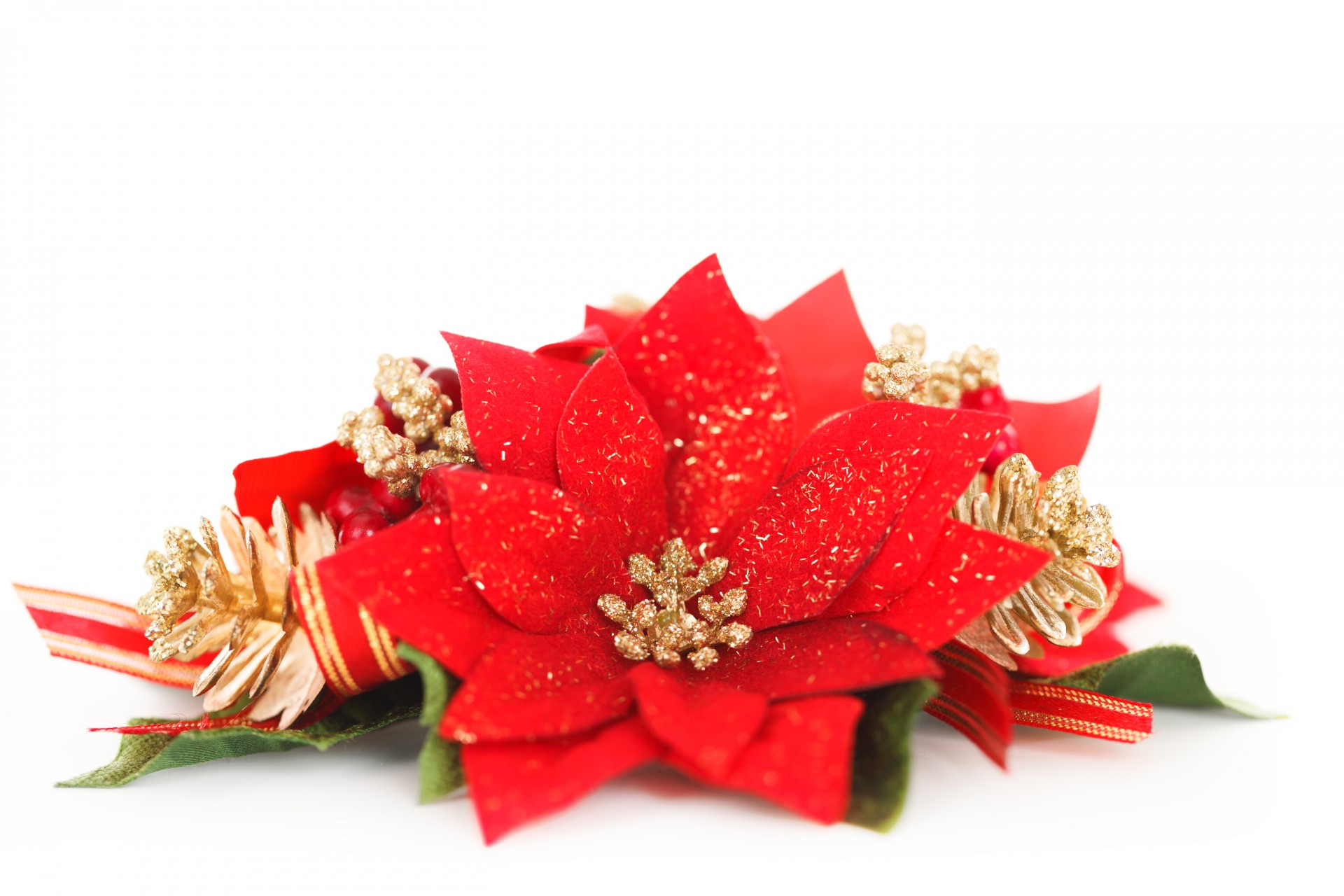 				In Memory of Elisa Nelson				In Memory of Doug Shaw				In Memory of Muriel Carbonelli				In Memory of Bob & Elizabeth WaldoJack & Ann Corner			In Memory of Bill & Kathleen Briggs				In Memory of Tom & Frances  Corner				In Honor of Sons, Grandchildren and Great GrandchildrenRich & Trudi Cunningham		In Memory of Jack & Sharla McCoy				In Memory of Linda CunninghamCarla Durdle			In Memory of Michael Durdle (husband)				In Memory of Max & Barbara Durdle (In-laws)				In Memory of William & Joan Thompson (parents)				In Honor of Children: Scott & Marianne Durdle and Chad & Tracy Durdle				In Honor of Grandkids (8)				In Honor of Greatgrandchildren (4)Rosel & Dan Eagles		In Memory of Dave & Dotti Rackliffe				In Memory of Jess & Merle Eagles				In Memory of Lana & Willi Huck					In Honor of Stephanie				In Honor of EricVirginia Evans 			In Memory of Marvin EvansMarilyn Ferguson			In Memory of Roy Ferguson 				In Memory Julie FergusonPatrice Fulton-Peacock		In Honor of Elise & Ellia Devitt				In Honor of Eli & Grant Kuenzer				In Honor of Juno PeacockFran & Don Gibbs			In Memory of Bill & Phylis Ham				In Memory of Donald Sr. & Shirley Gibbs 				In Honor of Our 3 Children and 8 Grandchildren				In Honor of Our ChurchJudy Graham			In Memory of my loving husband, Dale Graham				In Memory of H.D. & Bettye Graham				In Memory of Bob & Ann Snyder William & Peggy Ham		In Memory of William & Phyllis Ham				In Honor of Don & Fran GibbsCindy Hanson			In Memory of David Hanson				In Memory of Jerry HaverdinkScott Horn			In Memory of Sue & Jim Briggs				In Memory of Ed Horn				In Memory of Dave & Dotti RackliffKaren Hulbert			In Memory of David Hulbert				In Memory of Richard Canfield				In Memory of Kathy CristofoliClaude Johnson			In Memory of Clarence & Gwendolyn Y. Johnson, parents 				In Memory of Great Grandparents, Grandparents, Aunts and Uncles 					In Memory of Clarence H. Johnson (brother) and & Gwendolyn C. Waymer (sister)				In Honor of My Children, Grandchildren & Great-grandchildren				In Honor of Local, State, and National Pilgrim Fellowship YouthRev. Jerry & Marilyn Jones		In Memory of Deb Kazmierczak				In Honor of Our Children and Grandchildren				In Honor of Our Faith FamilyRonald Kingsbury			In Memory of my loving wife, Dixie Kingsbury				In Honor of Debbie				In Honor of LisaMichele Kocher			In Memory of Jacquelyn & Lynn Kocher				IN Honor of Nate, Kyle, Mike, & Rylie				In Honor of Women’s Fellowship Pam & Jim Koski			In Memory of Pam’s parents: Ray & Ardella Payton				In Memory of Jim’s parents: Henry & Charlotte KoskiMarta Lores			In Memory of Marjorie LoresCarol Magoon			In Memory of my husband Ray Magoon				In Memory of Chelsea Magoon				In Memory of Trudi Magoon				In Memory of Christina MagoonGerald & Gloria McPherson		In Memory of Burt & Julie McPherson				In Memory of Jay & Elouise Olsen				In Memory of Our Children and GrandchildrenDon & Julie Momber		In Memory of Dalyn & Nancy Ling and David Ling				In Memory of June Momber				In Honor of Our Grandchildren: Christian, Raegan, Ada, Logan, and AmesDarlene Petersen			In Memory of Gary Petersen				In Memory of Darwin (Buzz) PetersenDuane & Anita Putnam		In Memory of Grandson Levi				In Honor of Ivan (Duane’s Dad)Roxy Rice			In Honor of Israel and the IDFKenneth & Coleen Venema		In Memory of Herman & Betty Venema (Ken’s parents)				In Memory of Rex & Marion Braginton (Coleen’s parents)				In Honor of Kevin and Carrie Maria				In Honor of Morgan Maria, Benjamin, and RexLynn & Bonnie Wickerham		In Memory of Joe & Ruth Wickerham and Waldo & Marguerite Fisher				In Honor of Brent, Karen, & Brett Wickerham, Lannie Fisher, and Denise Webb				In Honor of Nicholas, Blake, Colleen, and Holden Wickerham					In Honor of Our Lord and Savior & Church FamilyBud & Carol Zayler			In Memory of Irving & Bernice Lohr				In Memory of Irene ZaylerIN OUR PRAYERSIN OUR PRAYERSIN OUR PRAYERSIN OUR PRAYERSIN OUR PRAYERSOUR MILITARY: Matthew Crittenden, Jordan Varney, Paul Lepley, TJ Curry, Joshua Roose, Stephanie Roose, Melissa Staffen, Rick Grimes, Joe Suchowolec, Griffin Gloden, and Kyle Durdle.OUR MILITARY: Matthew Crittenden, Jordan Varney, Paul Lepley, TJ Curry, Joshua Roose, Stephanie Roose, Melissa Staffen, Rick Grimes, Joe Suchowolec, Griffin Gloden, and Kyle Durdle.OUR MILITARY: Matthew Crittenden, Jordan Varney, Paul Lepley, TJ Curry, Joshua Roose, Stephanie Roose, Melissa Staffen, Rick Grimes, Joe Suchowolec, Griffin Gloden, and Kyle Durdle.OUR MILITARY: Matthew Crittenden, Jordan Varney, Paul Lepley, TJ Curry, Joshua Roose, Stephanie Roose, Melissa Staffen, Rick Grimes, Joe Suchowolec, Griffin Gloden, and Kyle Durdle.OUR MILITARY: Matthew Crittenden, Jordan Varney, Paul Lepley, TJ Curry, Joshua Roose, Stephanie Roose, Melissa Staffen, Rick Grimes, Joe Suchowolec, Griffin Gloden, and Kyle Durdle.Ongoing Prayers for:Ongoing Prayers for:Ongoing Prayers for:Ongoing Prayers for:Ongoing Prayers for:Lucas HopkinsRob SansomRoxy RiceWilson & Barb HoyAlan KingsburyTom DealDr. Joe & Valerie MejiaKen & Kathy ReedYvonne ElvertJerry McPhersonHolly CaseKody WoodTrudy PetersenDarlene PetersenVincent SnowFCC Family At Care Facilities:FCC Family At Care Facilities:FCC Family At Care Facilities:FCC Family At Care Facilities:FCC Family At Care Facilities:Barb & Wilson HoyPat TothDoris Dieckman MarshallCap (Ray) TowerBarb & Wilson HoyPat TothDoris Dieckman MarshallCap (Ray) Tower-at Canal View Houghton County Medical Facility-at Hathaway Hills Assisted Living, Room #15-at Boulder Creek Assisted Living, Room #8-at Hathaway Hills Assisted Living, Room #10-at Canal View Houghton County Medical Facility-at Hathaway Hills Assisted Living, Room #15-at Boulder Creek Assisted Living, Room #8-at Hathaway Hills Assisted Living, Room #10-at Canal View Houghton County Medical Facility-at Hathaway Hills Assisted Living, Room #15-at Boulder Creek Assisted Living, Room #8-at Hathaway Hills Assisted Living, Room #10Special Prayers for Members, Family and Friends:Special Prayers for Members, Family and Friends:Special Prayers for Members, Family and Friends:Special Prayers for Members, Family and Friends:Special Prayers for Members, Family and Friends:Becky Coles (daughter of Carolyn Coles and niece of Darlene Petersen)Lynn Pyle (grandfather of Eli Pyle, preschool student) for recoveryKen and Kathy ReedCatrina Walton (friend of Scott Horn) for pancreatic cancer treatmentColeen Venema (recovery from recent surgery)Patty Ritzema (recovery from recent surgery)Helen Appleman at Blodgett (mother of Judi Snyder)Stephanie Clark (ongoing healing for her eyes and recovery from a recent surgery)Becky Coles (daughter of Carolyn Coles and niece of Darlene Petersen)Lynn Pyle (grandfather of Eli Pyle, preschool student) for recoveryKen and Kathy ReedCatrina Walton (friend of Scott Horn) for pancreatic cancer treatmentColeen Venema (recovery from recent surgery)Patty Ritzema (recovery from recent surgery)Helen Appleman at Blodgett (mother of Judi Snyder)Stephanie Clark (ongoing healing for her eyes and recovery from a recent surgery)Becky Coles (daughter of Carolyn Coles and niece of Darlene Petersen)Lynn Pyle (grandfather of Eli Pyle, preschool student) for recoveryKen and Kathy ReedCatrina Walton (friend of Scott Horn) for pancreatic cancer treatmentColeen Venema (recovery from recent surgery)Patty Ritzema (recovery from recent surgery)Helen Appleman at Blodgett (mother of Judi Snyder)Stephanie Clark (ongoing healing for her eyes and recovery from a recent surgery)Becky Coles (daughter of Carolyn Coles and niece of Darlene Petersen)Lynn Pyle (grandfather of Eli Pyle, preschool student) for recoveryKen and Kathy ReedCatrina Walton (friend of Scott Horn) for pancreatic cancer treatmentColeen Venema (recovery from recent surgery)Patty Ritzema (recovery from recent surgery)Helen Appleman at Blodgett (mother of Judi Snyder)Stephanie Clark (ongoing healing for her eyes and recovery from a recent surgery)Becky Coles (daughter of Carolyn Coles and niece of Darlene Petersen)Lynn Pyle (grandfather of Eli Pyle, preschool student) for recoveryKen and Kathy ReedCatrina Walton (friend of Scott Horn) for pancreatic cancer treatmentColeen Venema (recovery from recent surgery)Patty Ritzema (recovery from recent surgery)Helen Appleman at Blodgett (mother of Judi Snyder)Stephanie Clark (ongoing healing for her eyes and recovery from a recent surgery)Pastoral NewsChurch Office NewsAdvent Season NewsStewardship NewsRestoration and Preservation for Our ChurchParish Nurse NewsCelebration NewsPF Youth News Praise Choir NewsPF Youth NewsChristian Ed NewsDeacons NewsPreschool NewsWomen’s Fellowship NewsSunMonTueWedThuFriSat1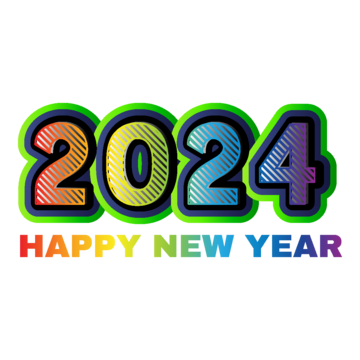 24p Praise Choir310a PURLSPreschool Resumes4School Resumes (all)5p Scouts (Den)7:30 AA567   Communion and Baptism of the Lord9:30 Sunday School9:30 Bible Study10:30 WorshipSpecial Music – TBA3p Venture8910a Boxing-up Day!4p Praise Choir1010a PURLS115p Scouts (Den)7:30 AA126p Scout Lock-in13149:30 Sunday School9:30 Bible Study10:30 WorshipSpecial Music – Praise Choir15MLK Day7p Endeavor Circle Group Meets!164p Praise Choir1710a PURLS185p Scouts (Den)7:30 AA1920219:30 Sunday School9:30 Bible Study10:30 WorshipSpecial Music – TBA3p Venture226:30 Trustees234p Praise Choir2410a PURLS255p Scouts (Pack)7:30 AA2627289:30 Sunday School9:30 Bible Study 10:30 WorshipSpecial Music – TBA29304p Praise Choir31Happy New Year!Wishing you a Happy New Year and blessed year ahead. May God’s light guide your way in 2024.Happy New Year!Wishing you a Happy New Year and blessed year ahead. May God’s light guide your way in 2024.Happy New Year!Wishing you a Happy New Year and blessed year ahead. May God’s light guide your way in 2024.SunMonTueWedThuFriSat*We will collect coins for Noisy Coin throughout the month! Please bring in your loose change to help fight hunger in our community!*We will collect coins for Noisy Coin throughout the month! Please bring in your loose change to help fight hunger in our community!*We will collect coins for Noisy Coin throughout the month! Please bring in your loose change to help fight hunger in our community!*We will collect coins for Noisy Coin throughout the month! Please bring in your loose change to help fight hunger in our community!111a GAMA4:30 Scouts (all)7:30 AA234 Communion & Scout Sunday9:30 Choir Practice9:30 Sunday School9:30 Bible Study10:30 WorshipSpecial Music – TBA3p Venture564p Praise Choir710a PURLS1p Winslow6:30 Bethany84:30 Scouts (all)7:30 AA91011 Transfiguration Sunday9:30 Choir Practice9:30 Sunday School9:30 Bible Study10:30 WorshipSpecial Music – Praise Choir12134p Praise Choir14Valentines Day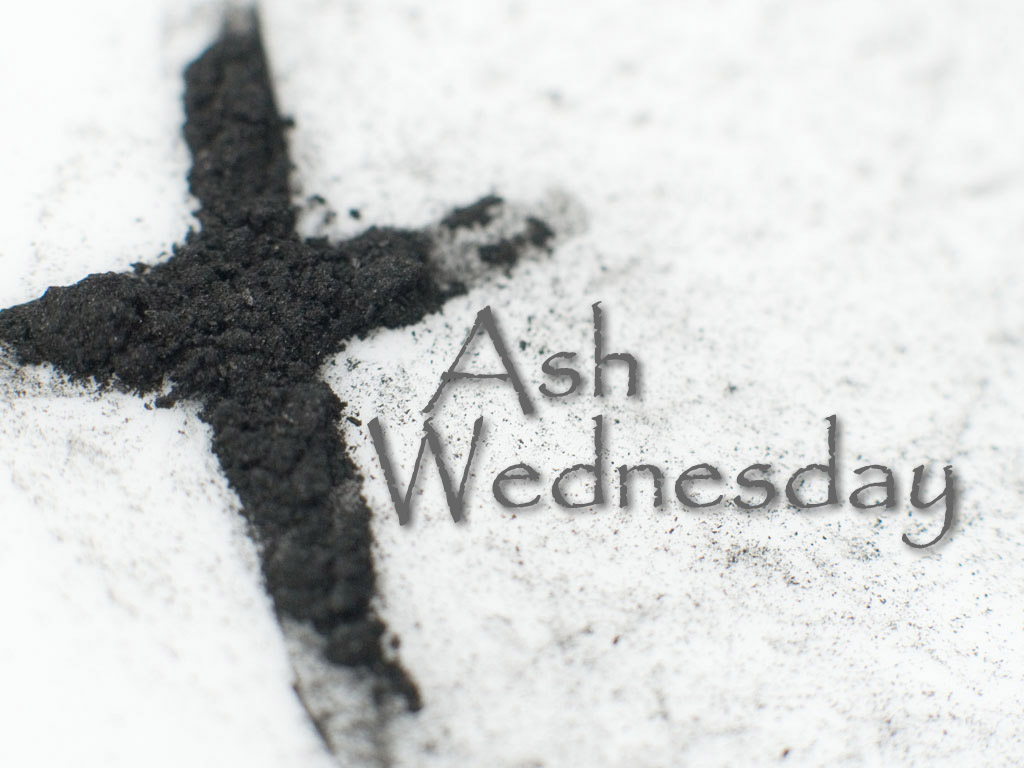 10a Silent Bfast & Imp. of Ashes154:30 Scouts (all)7:30 AA166p Preschool Valentine Dance17181st Sunday of Lent9:30 Choir Practice9:30 Sunday School9:30 Bible Study10:30 WorshipSpecial Music – Chancel Choir12p PF Youth Mtg3p Venture19President’s DayEaster Flower Orders are DUE!204p Praise Choir2110a PURLS224:30 Scouts (all)7:30 AA2324259:30 Choir Practice9:30 Sunday School9:30 Bible Study10:30 Worship Special Music – TBA266:30 Trustees274p Praise Choir2829